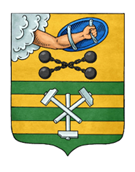 ПЕТРОЗАВОДСКИЙ ГОРОДСКОЙ СОВЕТ5 сессия 29 созываРЕШЕНИЕот 17 декабря 2021 г. № 29/5-55О внесении изменения в Решение Петрозаводского городского Совета от 23.04.2009 № XXVI/XXIX-584 «Об утверждении Порядка формирования, ведения, обязательного опубликования Перечня муниципального имущества Петрозаводского городского округа, предназначенного для оказания имущественной поддержки субъектов малого и среднего предпринимательства, и условий предоставления в аренду включенного в него имущества» В соответствии со статьей 16 Федерального закона от 06.10.2003 
№ 131-ФЗ «Об общих принципах организации местного самоуправления в Российской Федерации», Федеральным законом от 24.07.2007 № 209-ФЗ 
«О развитии малого и среднего предпринимательства в Российской Федерации», Уставом Петрозаводского городского округа, Петрозаводский городской Совет РЕШИЛ:1. Внести изменение в Решение Петрозаводского городского Совета 
от 23.04.2009 № XXVI/XXIX-584 «Об утверждении Порядка формирования, ведения, обязательного опубликования Перечня муниципального имущества Петрозаводского городского округа, предназначенного для оказания имущественной поддержки субъектов малого и среднего предпринимательства, и условий предоставления в аренду включенного в него имущества» (далее – Порядок), изложив Порядок в новой редакции (прилагается).Председатель Петрозаводского городского Совета                                       Н.И. ДрейзисГлава Петрозаводского городского округа                          В.К. Любарский